В целях определения оплаты труда работников муниципальных учреждений, в соответствии со статьей 144 Трудового кодекса Российской Федерации, руководствуясь ст. ст. 26, 38 Устава города Сосновоборска Красноярского края,ПОСТАНОВЛЯЮ1. Внести в постановление администрации города от 21.08.2017 № 1063 «Об утверждении Примерного положения об оплате труда работников муниципальных казенных учреждений города Сосновоборска» (далее – Примерное положение) следующие изменения:1.1. Пункт 4 Приложения №2 к Примерному положению изложить в новой редакции:«4. Виды выплат стимулирующего характера (выплаты за важность выполняемой работы, степень самостоятельности и ответственности при выполнении поставленных задач, за интенсивность и высокие результаты работы; за качество выполняемых работ) устанавливаются ежеквартально (ежемесячно) по результатам оценки результативности и качества деятельности учреждений в предыдущем квартале и выплачиваются ежеквартально (ежемесячно). Для вновь принятых работников учреждений могут устанавливаться стимулирующие выплаты по итогам работы за прошлый месяц до того момента, пока они не отработают полный календарный квартал (1 квартал – январь, февраль, март; 2 квартал – апрель, май, июнь; 3 квартал – июль, август, сентябрь; 4 квартал – октябрь, ноябрь, декабрь).».2. Постановление вступает в силу в день, следующий за днем его официального опубликования в городской газете «Рабочий», и распространяется на правоотношения, действующие с 01 апреля 2023 года.3. Контроль за исполнением постановления возложить на заместителя Главы города по общественно – политической работе (О.Н.Кожемякин).И.о. Главы города Сосновоборска                                                          Д.В. Иванов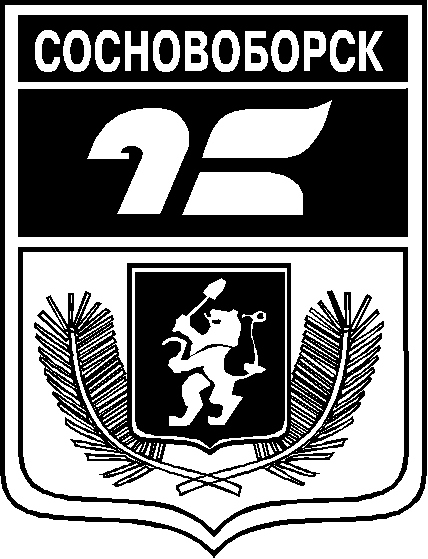 АДМИНИСТРАЦИЯ ГОРОДА СОСНОВОБОРСКАПОСТАНОВЛЕНИЕ12 мая 2023                                                                                                                                № 655АДМИНИСТРАЦИЯ ГОРОДА СОСНОВОБОРСКАПОСТАНОВЛЕНИЕ12 мая 2023                                                                                                                                № 655АДМИНИСТРАЦИЯ ГОРОДА СОСНОВОБОРСКАПОСТАНОВЛЕНИЕ12 мая 2023                                                                                                                                № 655О внесении изменений в постановление администрации города Сосновоборска от 21.08.2017 № 1063 «Об утверждении Примерного положения об оплате труда работников муниципальных казенных учреждений города Сосновоборска»